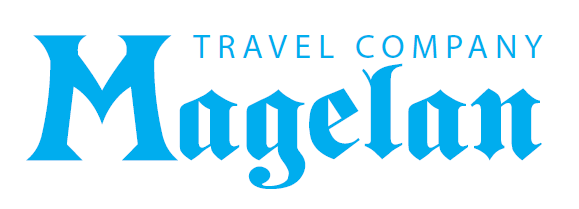 CENOVNIKCENE SU IZRAŽENE PO ODRASLOJ OSOBI/DANU SA UKLJUČENIM KORIŠĆENJEM SPA CENTRA (BAZENA SA ĐAKUZIJEM, SAUNE, TERETANE I PARNOG KUPATILA)U cenu je uključeno noćenje sa doručkom(švedski sto, minimum 10 osoba).Doplata za večeru je 750,00RSD a doplata za ručak je 900,00RSD.U cenu je takodje uključeno korišćenje bazena, jacuzzi kade, saune, parnog kupatila, teretaneU cenu nije uračunata boravišna taksa od 120,00RSD dnevno po osobi i osiguranje od 10,00RSD dnevno po osobi i agencijska  provizija.Deca do 7 godina plaćaju samo osiguranje, a deca od 7-15 godina plaćaju punu cenu osiguranje i 50% boravišne takse.Dete od 7-12 godina plaća 50% od cene, ukoliko koristi zajednički ležaj sa roditeljima. Dete od 7-12 godina plaća 70% od cene, ukoliko koristi sopstveni ležaj.Deca preko 12 godina plaćaju punu cenu aranžmana.Cena pomoćnog ležaja iznosi 50% od pune cene smeštaja.Ukoliko u dvokrevetnoj sobi,studiu ili apartmanu boravi jedna osoba cena se uvecava 30%.Potrebno je pokazati zdravstvenu knjižicu deteta.Iznajmljivanje krevetaca za bebe je gratis.Plaćanje može biti: gotovinski, karticama,čekovima gradjana, kao i sa tekućeg računa.Za garantovanu rezervaciju gost je obavezan da uplati avans u dogovoru sa službom recepcije.Otkazivanje rezervacije: Po propisima hotelskog poslovanja, neophodno je da otkažete rezervaciju najkasnije 72 sata pre dolaska.Agencijska provizija je 7%Cenovnik obračunavan po kursu 1€=119,00rsd. U slučaju promene kursa na monetarnom tržištu hotel zadržava pravo korekcije cene.                 Organizator ovog putovanja je Magelan travel d.o.o. Licenca 25/2015Srbija, 21000 Novi Sad, Nikole Pašića 7 23, Tel/fax: 021/ 47-24-088, 47 21 740, 021/310-6-334                    E-mail: office@magelan.rs,  www.magelan.rs.Tip smeštaja | UslugaBroj odraslih osobaCena po odrasloj osobi za period31.09-30.12. i 18.01-01.07.Cena po odrasloj osobi za period03.01-18.01. i 01.07-31.08.Dvokrevetna soba | ND+SPA25.350,00 rsd5.950,00 rsdStudio | ND+SPA26.550,00 rsd7.150,00 rsdApartman | ND+SPA27.750,00 rsd8.350,00 rsdApartman | ND+SPA36.550,00 rsd7.150,00 rsdApartman LUX | ND+SPA210.750,00 rsd11.900,00 rsd